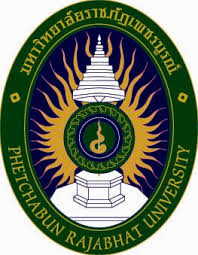 แบบยืนยันการรับทุนอุดหนุนงานวิจัยคณะวิทยาการจัดการ ประเภททั่วไปประจำปีงบประมาณ ๒๕๖๒ชื่อ	ชื่อสกุล	ตำแหน่ง	สาขาวิชา	คณะ	โทรศัพท์	ได้รับการจัดสรรทุนอุดหนุนงานวิจัยคณะวิทยาการจัดการ ประเภททั่วไป ประจำปีงบประมาณ ๒๕๖๒เรื่อง	งบประมาณ	บาท (	) ประสงค์ขอรับทุนอุดหนุนงานวิจัย ไม่ประสงค์ขอรับทุนอุดหนุนงานวิจัย	ลงชื่อ		(	)	วันที่	เดือน	พ.ศ.	หมายเหตุ : กรุณากรอกข้อมูลให้ครบถ้วนแล้วส่งกลับมายังฝ่ายวิจัย คณะวิทยาการจัดการ ภายในวันที่ ๑๘ มกราคม ๒๕๖๑ 